WORLD ATM CONGRESS“Europe for Aviation” theatre #59521 June10:15-10:45     UAS – A booster for synergies between civil, defence and spaceIndustriesUnmanned Aircraft Systems (UAS) have been actively used in the defence sector over the last 30 years mainly using US and Israeli platforms. The emergence of new types of platforms, from micro UAS to High Altitude Pseudo Satellites (HAPS), as well as the current development of Medium Altitude Long Endurance (MALE) Remotely Piloted Aircraft Systems (RPAS) by four European nations, offer an opportunity to foster sustainable and smart mobility, improve the competitiveness of European industry and strengthen Europe's strategic autonomy in this key technical domain. This also represents an excellent opportunity for civil-military cooperation since many of the technological building blocks building up these systems, such as Detect and Avoid, autonomy, datalinks, electrooptical sensors and other payloads are paradigmatic cases of dual-use enabling technologies, which ideally should also have European origin.This panel will gather key actors from industry and European organisations to discuss the role of military UAS as a trigger for the development, standardisation and regulation of key dual-use enabling technologies in Europe.Moderator: Juan Ignacio Del Valle, Project Officer UAS Programmes, EDA Speakers:Christophe Vivier, Head of the SES Unit, EDANicolas Eertmans, Aviation Safety, Policy Officer, DG MOVE, European Commission  Olivier Reichert, Director Innovation Programme, SAFRAN Robin Garrity, Senior External Affairs Officer, SESAR 3 JU11:00-11:45	Towards greener and more resilient ATM in EuropeAs part of the European Green Deal, the EU has set the target of achieving climate neutrality by 2050 with the ambition to cut greenhouse gas emissions by at least 55% by 2030. What is the current situation? How can we accelerate the shift towards a sustainable and smart mobility while ensuring a resilient air transport in Europe? And how can ATM contribute to this transition?Moderator: Christine Berg, Deputy Director Aviation, DG MOVE, European CommissionSpeakers Filip Cornelis, Director for Aviation, DG MOVE, European CommissionMariagrazia La Piscopia, Executive Director, SESAR Deployment ManagerAndreas Boschen, nominated Executive Director, SESAR 3 JURegula Dettling-Ott, Chair of the Performance Review BodyMarylin Bastin, Head of Aviation Sustainability, EUROCONTROL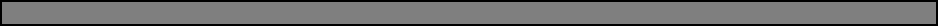 12:00-12:30	Preparing the European aviation network to cope with summertraffic & New NM Ops Centre This session will provide an overview of the traffic in the network for the summer ahead, and the progress to completing the new Network Manager Operations Centre. Airports, crises and the tips and tricks for getting the best out of the European ATM network will all be here.Speaker: Steven Moore, Head ATM Network Operations Division, EUROCONTROL12:45-13:15	Civil-Military ATM/ANS cooperation in a changing European security environmentModerator: Michael Steinfurth, EUROCONTROLThe Russian attack on Ukraine shows that armed conflicts are still possible threats to our freedom and democratic values, requiring joint military and civil efforts to defend in what we believe. This new political situation in Europe will require adaptations in areas related to civil-military cooperation.Therefore, balanced considerations between commercial aviation and security and defence must shift more weight towards security and defence needs to ensure that national air forces can deploy assets throughout Europe in all-weather conditions at short notice, which is paramount to establish and maintain a military readiness posture for deterrence and defence of Europe.The panel members will be asked to share their perspectives on the potential impacts of a changing European security environment on civil-military ATM/ANS cooperation.Speakers:LtGen Ignacio Bengoechea Martí, Deputy Chief of Staff Spanish Air Force MajGen Manuel Gimeno Aranguez, Director Civil Military Coordination, ENAIRE Giorgio Cioni, Director Armament & Aerospace Capabilities, NATOEmilio Fajardo, Director Industry, Synergies & Enablers, EDA MajGen Karsten Stoye, Head of Civil-Military Cooperation, EUROCONTROL13:30-14:00      What’s new with SESAR?The SESAR vision aims to deliver a resilient and fully scalable ATM system capable of handling growing air traffic made up of a diverse range of manned and unmanned air vehicles in all classes of airspace, in a safe, secure, sustainable manner. How do we get there? What are the new EU instruments and incentives available to reinforce the whole SESAR innovation lifecycle?Speakers:Christine Berg, Deputy Director Aviation, DG MOVE, European CommissionAndreas Boschen, incoming Executive Director, SESAR 3 Joint UndertakingMariagrazia La Piscopia, Executive Director, SESAR Deployment Manager14:15-15:00	Artificial Intelligence - the European ATM approachArtificial intelligence is being deployed in all industrial sectors. The purpose of this session is to show how European civil and military ATM bodies, in a collaborative effort under the FLY AI initiative, are working towards its broad and rapid uptake to ensure the delivery of its impressive benefits. Moderator: Paul Bosman, Head of ATM Infrastructure Division, EUROCONTROLSpeakers:Marouan Chida, Head of Innovation and Market Uptake, SESAR 3 JU Juan Ignacio del Valle, Project Officer UAS programmes, EDAAndrew Taylor, Chief Solutions Officer, NATS 15:15-16:15   Towards U-space implementationThe implementation of the U-space regulatory package is around the corner. 26 January 2023 is approaching fast and all stakeholders are preparing to ensure that they are in compliance with the regulation.Important aspects of the regulation are establishment of the U-space airspace as well as the USSPs and CISP certification. The panel will discuss best practice around these two topics. EASA has already published AMC/GM and is reviewing the comments. In addition, the Agency is taking proactive steps to support Member States and stakeholders in implementation. The panel will also discuss these initiatives and further initiative needs.Moderator: Filip Cornelis, Director Aviation, DG MOVE, European Commission Speakers Maria Ruiz Algar, Drone Programme Manager, EASAMarina Estal Muñoz, Head of Airspace Policy Area, in charge of U-space implementation in Spain, ENAIRECristiano Baldoni, COO, D-Flight Hendrik-Jan Van Der Gucht, Managing Director, SkydroneSebastian Babiarz, COO Dronehub 16:30-17:00	Single European Sky interoperability: new ATM conformity assessment framework for ground equipmentEASA has to elaborate a proposal for a new conformity assessment framework for ATM/ANS ground equipment as the requirements of the SES interoperability regulation will cease to apply by September 2023. The new framework should facilitate and promote a more dynamic provision of ATM/ANS and increase interoperability of systems and their constituents. Representatives from industry and authorities advising EASA on this task will provide a snapshot on current problems, challenges and opportunities of such a new conformity assessment framework.  Speakers:Patrick Ky, Executive Director, EASAAlex Bristol, CEO, SkyGuideIgnacio Mataix, CEO, IndraChristian Rivierre, VP, Airspace Mobility Solutions, ThalesMassimo Garbini, FrequentisArndt Schoenemann, CEO, DFSAngel Luis Arias Serrano, CEO, EnairePeter Kearney, CEO, Irish Aviation AuthorityPiotr Samson, Civil Aviation Authority PolandChristine Berg, Deputy Director Aviation, DG MOVE, European Commission17:00-18:00	OFFICIAL STAND OPENING & RECEPTION22 June10:00-11:00	Space and ATMSpace services and data are supporting the transformation of Air Traffic Management (ATM), and continuously evolving to meet new needs on Communication, Navigation and Surveillance. Space has been used for more than 50 years in air navigation and the deployment of space augmentation systems, like EGNOS, is bringing Cat I to all airports with minimum investment. EGNOS is evolving to dual frequency multi-constellation, and Galileo has been baselined for use in aeronautical navigation by ICAO. Moreover, Space based ADS-B is gaining momentum and new Space services are underway to support aviation communication needs. This panel will gather key actors from European organisations and service providers to discuss the role of Space in ATM, from research and development to deployment, discuss the service provider and user view on latest developments and look ahead in view of safer, more resilient and sustainable air transport relying on Space.Moderator: Carmen Aguilera, EUSPA Speakers:Dragos Tonea, Manager iNEO, EUROCONTROLRuben Flohr, ATM Expert, architecture & systems engineering, SESAR 3 JUCristian Pradera, ATM Modernisation Planning Coordinator, SESAR Deployment Manager11:15-11:45	iNM digital transformation Speaker: Tony Licu, Head of Operational Safety, NMD SQS and Integrated Risk, EUROCONTROLThe EUROCONTROL Network Manager (NM) has embarked on a digital transformation journey to replace its core legacy systems which have successfully ensured flow and network management for over 25 years. Known as iNM – the integrated network management programme will put in place a range of innovative digital products enabling EUROCONTROL to maximise the efficiency, safety and sustainability of the European aviation network through a new generation of cutting-edge, resilient and scalable operational systems.The ten-year iNM programme envisages by 2030 the incremental renewal of all the NM’s main operational systems, resulting in a new digital architecture that will harness the power of innovation and enable NM to deliver ever more integrated business services and products to its stakeholders.12:00-12:30	CNS StrategyThe CNS Advisory Group, comprising experts from across the European ATM community, delivered a draft report with 12 recommendations and an action plan to ensure the best possible organisation, management and implementation of a CNS infrastructure based on past experiences. After a short overview of the report, the panel will exchange views on the main recommendations and actions to progress towards a stakeholders’ endorsement.Moderator: Filip Cornelis, Director Aviation, DG MOVE, European Commission Speakers:Christine Berg, Deputy Director Aviation, European CommissionGiancarlo Buono, Director Safety and Flight Operations for Europe, IATAEduardo Garcia, Manager European ATM Coordination and Safety, CANSOLuc Laveyne, Senior Advisor, ACI EUROPE Emilio Farjardo, Director Industry, Synergies and Enablers, EDA 12:50-13:15	LAUNCH OF THE NEW SDM PARTNERSHIP13:15-14:00	RECEPTION14:00-14:45	Accelerating market uptake and deployment The modernisation of Europe’s ATM is entering a new phase with the establishment of the new SESAR 3 Joint Undertaking public-private partnership and the new SESAR Deployment Manager, in which EUROCONTROL Network Manager is taking on the role of consortium coordinator. The SESAR 3 JU has an explicit regulatory objective to develop and accelerate the market uptake of innovative solutions to establish the Single European Sky airspace as the most efficient and environmentally friendly sky to fly in the world.  This session will explore how the Europe for Aviation partners are working together to meet this objective, focusing on SESAR solutions that can be implemented rapidly and that can bring environmental benefits in the short to medium term. The panellists will also explore solutions that allow for a more flexible and resilient infrastructure that is capable of withstanding unpredictable shocks like COVID-19 and will explain how close cooperation with regulatory and standardisation bodies, notably the European Union Aviation Safety Agency (EASA) and EUROCAE, are key to accelerating the market uptake and deployment of such solutions.Moderator: Paul Bosman, Head of ATM Infrastructure Division, EUROCONTROL Speakers:Marco De Sciscio, SESAR Team Leader, DG MOVE, European CommissionMarouan Chida, Head of Innovation and Market Uptake, SESAR 3 JU Cristian Pradera, ATM Modernisation Planning Coordinator, SESAR Deployment ManagerAnna von Groote, Director General, EUROCAEManuel Rivas Vila, ATM Oversight Section Manager, EASA15:00-15:45	Higher airspace operations This panel will discuss ATM aspects of Higher Airspace Operations (HAO) and will allow for discussion on HAO from a number of different stakeholder perspectives. Speakers cover the European institutions and research activities, a higher-airspace vehicle manufacturer and operator, commercial space operations and military considerations. Short introductory presentations will be followed by an inter-panellist discussion which will enable the audience to understand the impact of Higher Airspace Operations from multiple perspectives.Moderator: Robin Garrity, Senior External Affairs Officer, SESAR 3 Joint UndertakingSpeakers:Dragos Tonea, iNEO Manager, EUROCONTROLPaul Mansfield, AirbusPaul Cremin, Head of Commercial Space, UK Department for TransportVicente de Frutos Cristóbal, SESAR Project Officer, European Defence Agency (EDA)16:00-16:30	ATM digitalisation through SWIM deploymentCP1 Regulation sets expectations for the deployment of SWIM in support of business operational improvements. Stakeholders need to understand how to deploy this technology modernisation enabler while bringing benefits to their organisation.Speakers:Magnus Molbaek, AF5 SWIM Expert, SESAR Deployment ManagerPedro Fernandez Sancho, Information Management Expert, EUROCONTROL 16:45-17:15	Virtual centresThis session will look at the rapidly evolving context of the Virtual Centre concept and efforts for Virtual Centres services standardisation. It will look specifically at the status of research & development activities, industrialisation and stakeholders' needs, recent first achievements as well as next steps towards a performance-based approach to the Virtual Centres services standardisation. Speakers:Anna von Groote, Director General, EUROCAEOlivia Nunez, ATM Expert, SESAR 3 JUNicolás Suárez Tetzlaff, ENAIRE, Chair of EUROCAE’s WG-122 Ben Stanley, Egis Aviation, WG-122 Secretary17:30-17:50      Space and UASModerator: Carmen Aguilera, Operational Market Development Manager, EUSPASpeakers: tbd23 June10:15-10:45	Mitigating the climate impact of non-CO2 emissions: MUAC/DLR contrail prevention trial: first results and way aheadThis presentation will focus on the results of the first worldwide live operational trial on contrail prevention aimed at mitigating non-CO2 emissions which was carried out in 2021 by EUROCONTROL’s Maastricht Upper Area Control Centre (MUAC), in partnership with the German Aerospace Centre (DLR). With two-thirds of the impact of aviation on climate change believed to come from aircraft non-CO2 emissions, contrail prevention has a key role to play in curbing global warming. In total, 209 aircraft trajectories were included in the trial over 10 months.The MUAC/DLR trial on contrail prevention is one contributor and component in a much wider picture of mitigating climate change. It is an important milestone from theory to practice and a stepping stone from science to engineering. Scientists and ATM managers will share the results in a bid to spark decisions for the future of aviation. The way-ahead in contrail prevention will be explained.SpeakersIlona Gomon-Sitova , Strategy and Performance Management Unit, MUACProfessor Dr. Robert Sausen, Coordinator of the German project D-KULT, DLR 11:00-11:30  	  Initial TBO deployment with ADS-CThis presentation will focus on the preparatory steps supporting the deployment of initial trajectory sharing as described by the CP1 regulation (AF6). EUROCONTROL and SDM have teamed up to lead the Operational Excellence Programme on ATS B2 to ensure the timely availability of complementary specifications on ADS-C/EPP data receipt and distribution for CP1 AF6. The presentation will also provide an outlook of where the community sees the extended use of ATS B2 datalink services in the context of TBO.Speakers:Eivan Cerasi, Deputy Head of Standardisation, EUROCONTROL Cristian Pradera, ATM Modernisation Planning Coordinator, SESAR Deployment Manager